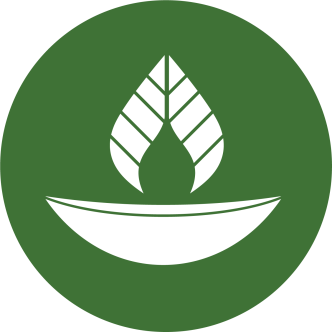 Application for Green Sanctuary Accreditation Congregation Information Date of submission: Congregation Name:  Address: City and State:  Web site: Green Sanctuary Contact: Phone: Email:Minister: Congregational Profile Congregational VotePlease attach documentation of your congregation’s vote to seek Green Sanctuary certification (e.g., annual meeting minutes). Include the specific statement the congregation voted on.UU Identity and SpiritualityPlease outline how your GS work was affected by being grounded in UU Identity and Spirituality. Also state how doing GS work affected your UU Identity and Spirituality (individuals, GS team and/ or congregation). COMPLETION OF ACTION PLAN Visit https://www.uua.org/environment/sanctuary/becoming/stage-3 for details. Environmental Justice 
(1 required)Project Title I: Project Description:  Timeline for Completion: Outcomes:   Project I Lead:   Worship and Celebration (3 required)Project Title I: Project Description:  Timeline for Completion:  Outcomes:  Project I Lead:  Project Title II: Project Description:  Timeline for Completion:  Outcomes:  Project II Lead:  Project Title III:  Project Description:  Timeline for Completion: Outcomes:  Project III Lead:  Religious Education (3 required - should cover two [2] different age groups within the congregation)Project Title I: Project Description:  Timeline for Completion:  Outcomes:  Project I Lead:  Project Title II: Project Description:  Timeline for Completion:  Outcomes:  Project II Lead:  Project Title III:  Project Description:  Timeline for Completion: Outcomes:  Project III Lead:  Sustainable Living (4 required - with at least one [1] related to climate justice and one [1] related to environmental justice)Project Title I: Project Description:  Timeline for Completion:  Outcomes:  Project I Lead:  Project Title II: Project Description:  Timeline for Completion:  Outcomes:  Project II Lead:  Project Title III:  Project Description:  Timeline for Completion: Outcomes:  Project III Lead:  Project Title IV: Project Description:  Timeline for Completion:  Outcomes:  Project IV Lead:  Accomplishment of Program GoalsPlease describe briefly progress made in each of the program goal areas below. Please address each point separately; ideally using 1-3 paragraphs for each with metrics and/or stories where possible. Program Goal AreasDeepen ties to UU faith and the seventh principle, bringing congregational culture into greater alignment with environmentally sustainable practices.
Empower congregations, families, and individuals to embrace and integrate effective stewardship of the Earth into their daily lives.  
Grow the environmental movement among people of faith by inviting congregations to support Commit2Respond, a UU-affiliated coalition addressing climate injustice through activism.Submitting Your ApplicationSubmit a copy of your application to uua_greensanctuary@uua.org. If you cannot email the application, please contact Lesley Murdock at the above address for snail-mail instructions. For additional information and advice for preparing your application, feel free to contact Rev. Karen Brammer at kbrammer@uua.org, or by phone at 603.380.1603.